V A C A N C YPart time – temporaryDevelopment Worker Community Leadership CollegeAre you interested in Community Leadership? Do you know the community well?  Have you got ideas to help us develop our Leadership College?  There is a short term vacancy to work on the set-up of the College in the Muirhouse/West Pilton area. You will be involved in working with a wide range of local groups and residents and organising and publicising events.The successful applicant will have good communication and organisational skills, good networking ability and be able to gather and present information effectively.For more information and application form contact: Tracey Devenney, Total Craigroyston, North Edinburgh Local Office 8 West Pilton Gardens, Edinburgh 529 7054 or email tracey.devenney@edinburgh.gov.uk  Applications close on 6/3/2015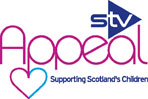 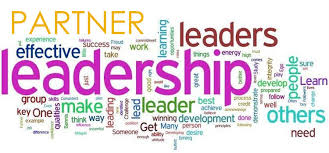 